PIĄTEK - 3 KWIETNIATEMAT DNIA  - ODKRYWAMY TAJEMNICE PRZYRODY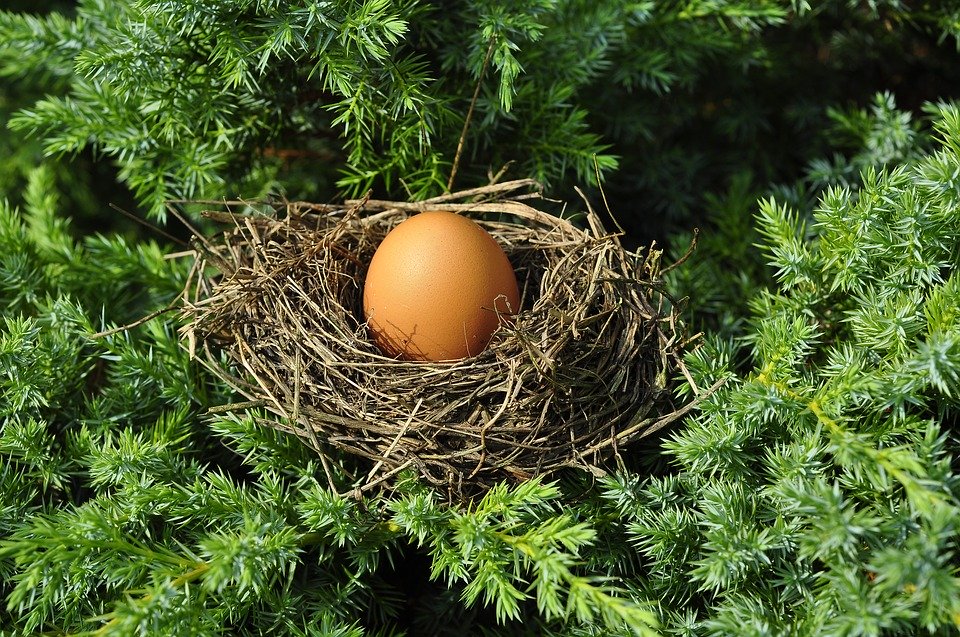                                                                 GNIAZDO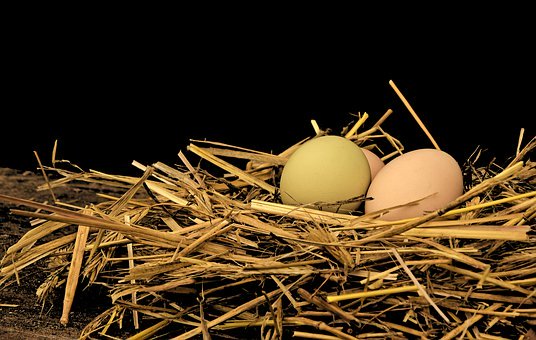 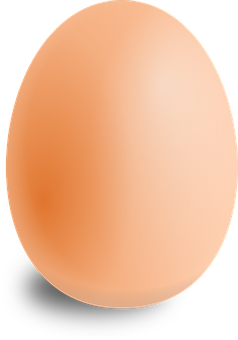                                                                             JAJKO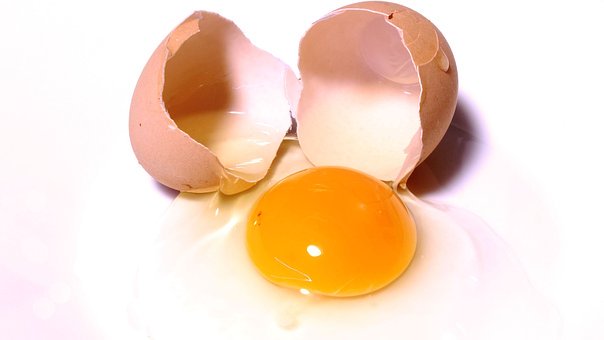                              BUDOWA  JAJKA  : BIAŁKO, ZÓŁTKO ,SKORUPKA 	JAJKO   KURY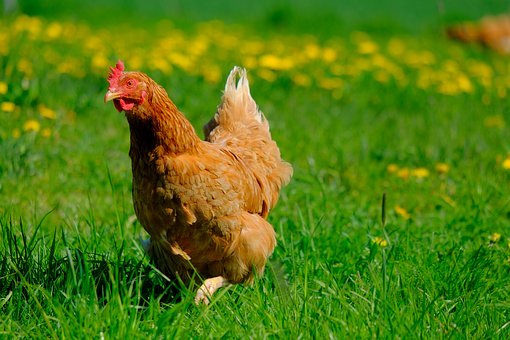 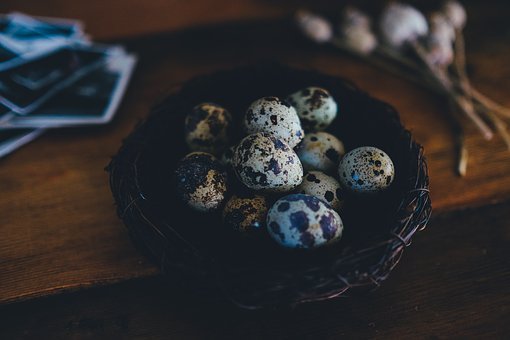                                       JAJKA  PRZEPIÓRKI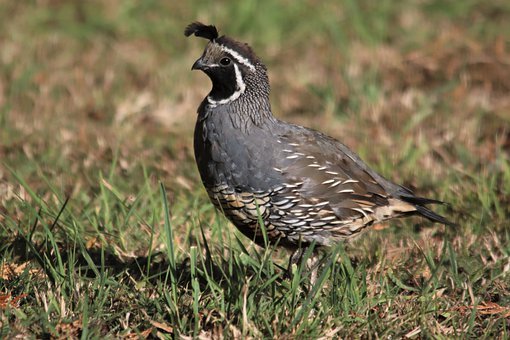 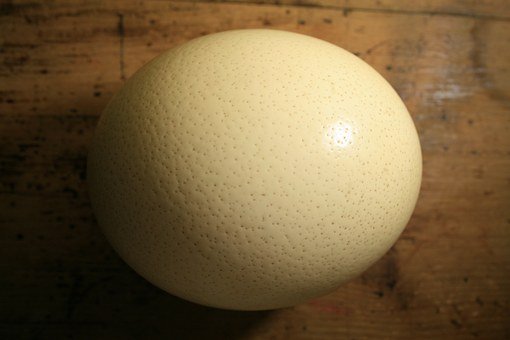                                        JAJKO  STRUSIA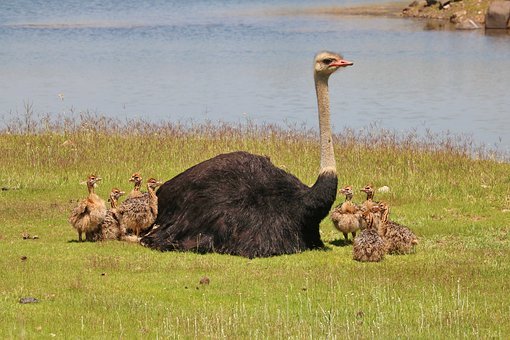 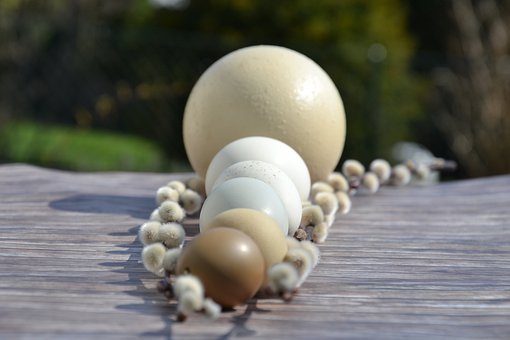 